
ՀԱՅԱՍՏԱՆԻ ՀԱՆՐԱՊԵՏՈՒԹՅԱՆ ՃԱՄԲԱՐԱԿ ՀԱՄԱՅՆՔ 
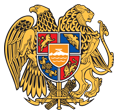 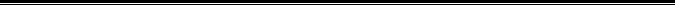 ԱՐՁԱՆԱԳՐՈՒԹՅՈՒՆ N 3
15 ԱՊՐԻԼԻ 2019 թվական

ԱՎԱԳԱՆՈՒ ՀԵՐԹԱԿԱՆ ՆԻՍՏԻՀամայնքի ավագանու նիստին ներկա էին ավագանու 3 անդամներ:Գեվորգ Ադամյանը, Մակիչ Խոնդկարյանը, Նորայր Մելքումյանը,Հարություն Համազասպյանը, Վարդան Սարիբեկյանը, Միշա Ղուկասյանը:Ժամը 15:30-ին` նիստ սկսվելուց 30 րոպե անց, արձանագրվեց որ նիստի անցկացման համար ավագանու անդամների կեսից ավելիի (6 հոգի) ներկայությունն ապահովված չէ, և նիստը համարվում է չկայացած:Վախթանգ Բաբայան
Զուրիկ Մարտիրոսյան
Թաթուլ Դումանյան
           ՀԱՄԱՅՆՔԻ ՂԵԿԱՎԱՐ՝                       ՎԱԶԳԵՆ ԱԴԱՄՅԱՆ buy abortion pill abortion pill online purchase abortion pillmy wife cheated now what women who love to cheat why do wifes cheatreasons wives cheat on their husbands why some women cheat why do men cheat on their wifeԲացակա էին` 